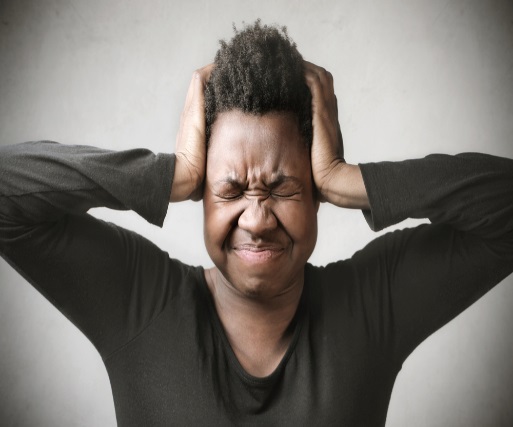 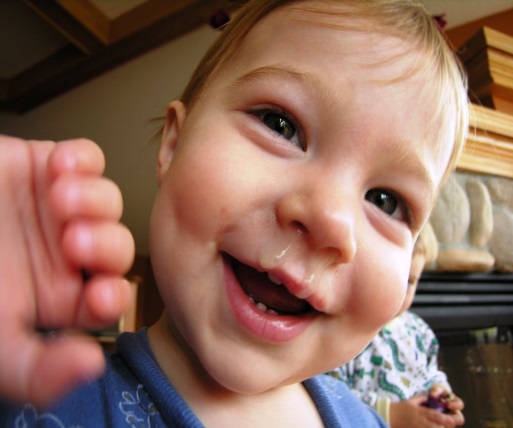 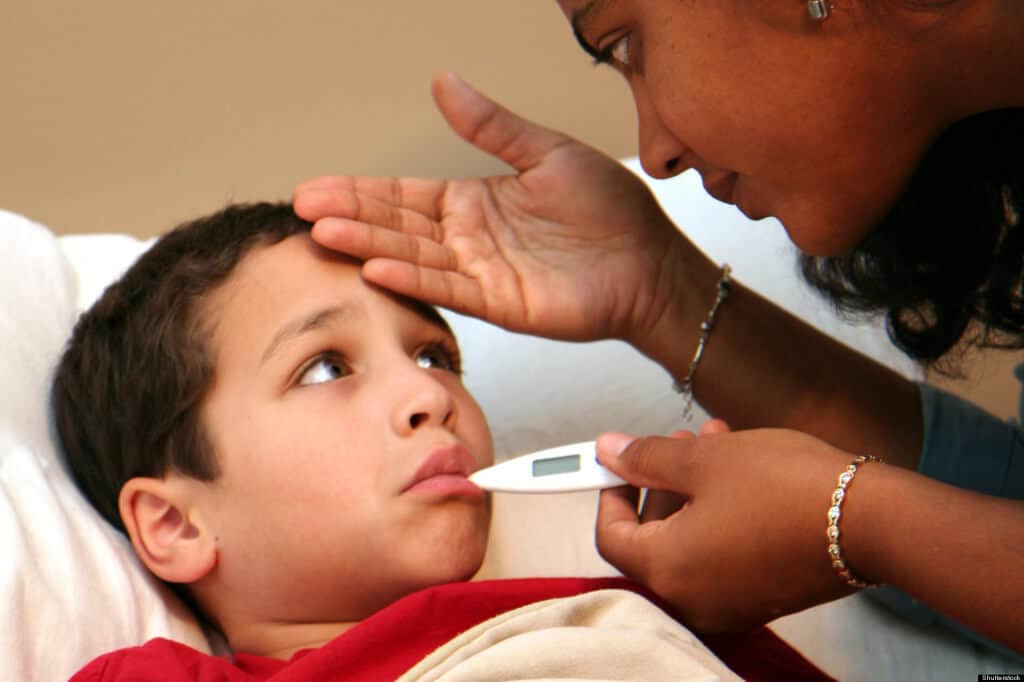 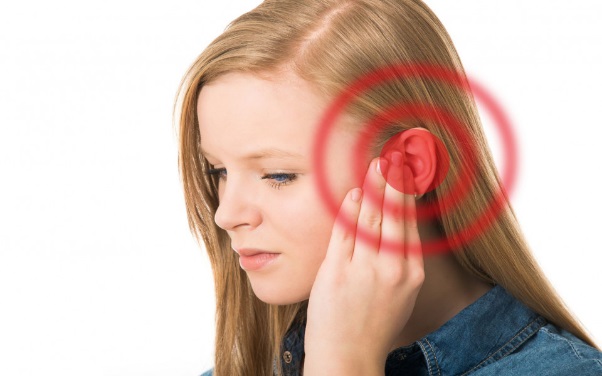 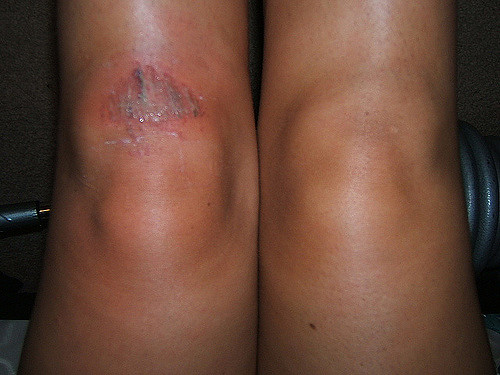 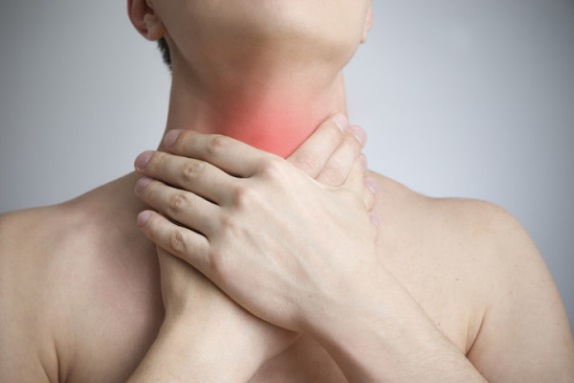 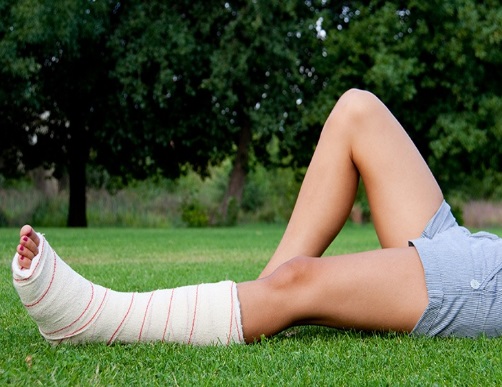 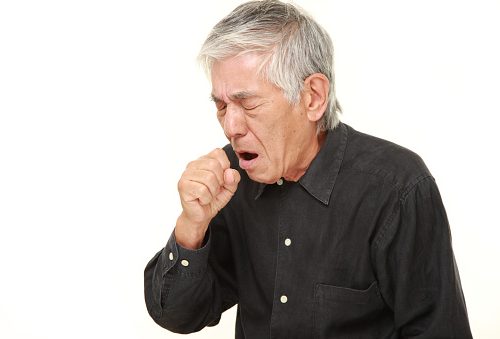 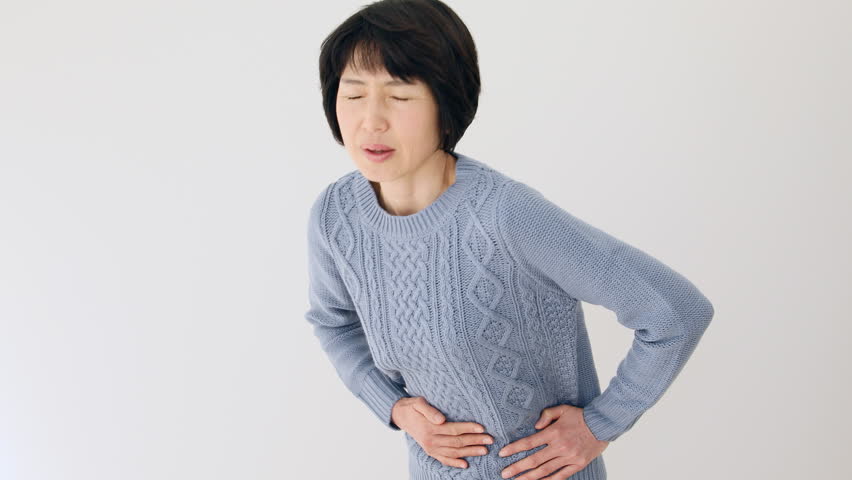 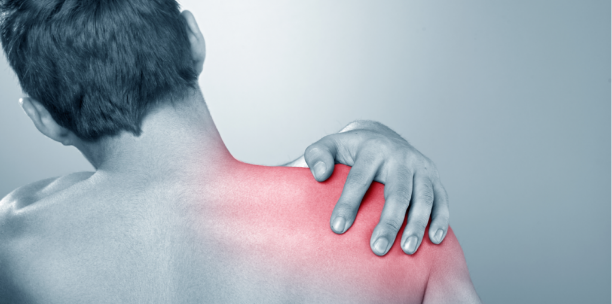 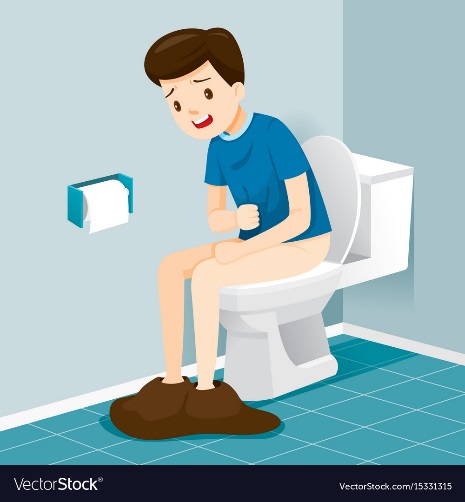 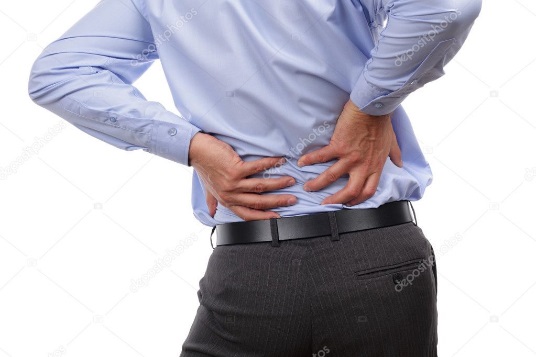 fever		         		runny nose	     			headache sore throat	    	  		sprained ankle			cough	 diarrhea				skinned knee		stomachache	sore shoulder 			earache 		        backache				 